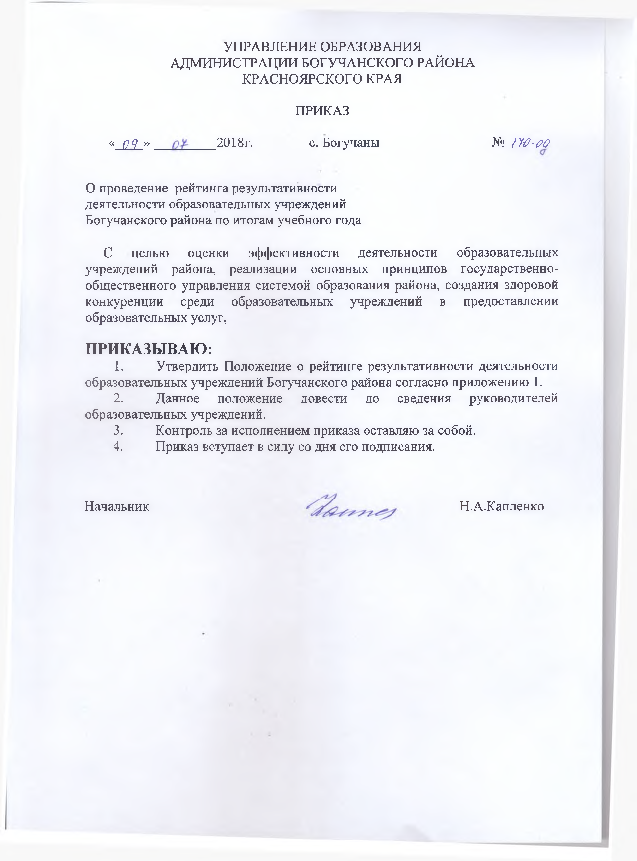 Приложение1 к приказу начальника управления образованияадминистрации Богучанского районаот «09» июля 2018г№ 170-одПОЛОЖЕНИЕо рейтинге результативности деятельностиобразовательных учреждений Богучанского района ( далее рейтинг)1.ОБЩИЕ ПОЛОЖЕНИЯ1.1. На современном этапе качество образования и активность участников образовательного процесса выступают главными показателями деятельности образовательных учреждений.1.2. В районной системе образования определены  направления деятельности:1.2.1. для общеобразовательных учреждений:1. учебная деятельность;2. работа с одарёнными детьми;3. спортивная работа.1.2.2. для дошкольных образовательных учреждений:1.Качество и общедоступность общего образования в учреждении;2. Создание условий для осуществления учебно-воспитательного процесса;3. Социальные критерии;4. Сохранение здоровья воспитанников в ДОУ.1.3. Цель проведения рейтинга: определение эффективности деятельности образовательных учреждений Богучанского района.1.4. Задачами рейтинга являются:- стимулировать образовательные учреждения к развитию;- создать здоровую конкуренцию среди образовательных учреждений в предоставлении образовательных услуг;- определить образовательное учреждение-лидера, наиболее результативные образовательные учреждения;- отследить динамику развития каждого образовательного учреждения в рамках муниципальной системы образования в целом.2.УЧАСТНИКИ2.1. В рейтинге участвуют все образовательные учреждения, подведомственные управлению образования Богучанского района Красноярского края, расположенные на территории муниципального образования Богучанский район, имеющие статус юридического лица.3. ОРГАНИЗАТОРЫ3.1. Организатором рейтинга образовательных учреждений является управление образования администрации Богучанского района Красноярского края. 4. СИСТЕМА ОЦЕНКИ ДЕЯТЕЛЬНОСТИ ОБРАЗОВАТЕЛЬНОГО УЧРЕЖДЕНИЯ4.1. Оценка эффективности работы образовательного учреждения производится по конечным результатам его деятельности в баллах (очках).4.1.1. Использование балльной оценки позволяет сопоставить между собой образовательные учреждения, установить динамику их развития и объективно выявить лучшие образовательные учреждения района.4.2 Механизм подведения итогов для общеобразовательных учреждений приведен в Приложении 1 к Положению.4.3 Механизм подведения итогов для дошкольных образовательных учреждений приведен в Приложении 2 к Положению.5. ПОРЯДОК РАСЧЕТА5.1. Рейтинг образовательных учреждений определяется отношением общей суммы занятых мест в каждом блоке и общего количества баллов. 6. ПРЕДСТАВЛЕНИЕ МАТЕРИАЛОВ РЕЙТИНГА6.1. Материалы представляются в управление образования администрации Богучанского района в срок до 15 августа текущего года. НАГРАЖДЕНИЕИтоги рейтинга подводятся комиссией по определению рейтинга до 25 августа текущего года, освещаются на районном августовском педагогическом совете по образованию, размещаются на сайте управления образования.Учреждения – лидеры награждаются дипломами (грамотами) управления образования Богучанского района, сертификатами на укрепление материально технической базы (ценными подарками).Приложение1к положению Механизм подведения итогов для общеобразовательных учреждений:1. Показатели эффективности работы общеобразовательной организации по учебной деятельности:1.1. Качество результатов обучения 1.1 Успеваемость и качество обучения (средний показатель по ОУ) 1.2. Итоговая аттестация:ЕГЭ:ЕГЭ:ОГЭ:В случае наличия обучающихся, удаленных с ЕГЭ, ОГЭ, балл, набранный образовательной организацией по результатам ЕГЭ или ОГЭ, будет умножен на коэффициент. Данный коэффициент вычисляется по следующей формуле:Куд = 1- (10*Количество удалённых/Количество выпускников)1.3 Количество обучающихся, получивших аттестаты об основном общем образовании с отличием и медалистов.1.4 Обеспечение доступности качественного образования:1.5 Сохранность контингентаУчитывается количество учащихся, выбывших для продолжения обучения в другое ОУ, находящееся на территории одного населенного пункта, а так же количество учащихся 10,11- классов, выбывших в ССУЗ.1.6. Систематически пропускающие учебные занятия без уважительной причины1.7 Успешность освоения образовательной программы, эффективность коррекционно-развивающих занятий для детей – инвалидов и детей с ОВЗ1.8 Показатели результативности школы по участию детей – инвалидов и детей с ОВЗ в мероприятиях различного уровняУчитываются результаты участия детей-инвалидов и детей с ОВЗ в спортивных, творческих, социальных конкурсных мероприятиях1.9 Результативное участие в Грантах, проектах.2.Показатели эффективности работы общеобразовательной организации по работе с  интеллектуально одаренными детьмиПримечание: Итоги подводятся только по наличию подтверждающих документов (протокол школьного этапа, копии грамот, дипломов, сертификатов и т.д.).3. Показатели эффективности работы общеобразовательной организации по спортивно-массовой работе.Рейтинг проводится по следующим спортивно-массовым мероприятиям: - Муниципальный этап «Школьная спортивная лига»;- Региональный этап «Школьная спортивная лига»;- Муниципальный этап «Спартакиада школьников»;- Районная спартакиада работников образования;- Заочный муниципальный этап «Президентские состязания»;- Очный муниципальный этап «Президентские состязания»;- Региональный этап «Президентские состязания»;- Регистрация на АИС ГТО;- Региональный летний Фестиваль ВФСК ГТО.	Таблицы начисления очков рейтингаОчки за участие ОУ в региональных этапа «Школьная спортивная лига»; «Президентских состязаниях»;  летнем Фестивале ВФСК ГТО, начисляются согласно таблице регионального этапа.Общеобразовательные учреждения Богучанского района не предоставившие информацию о регистрации учащихся на  АИС ГТО, не включаются в рейтинг.Приложение 2к положению Механизм подведения итогов для дошкольных образовательных учреждений:1.Качество и общедоступность общего образования в учреждении2. Создание условий  для осуществления учебно-воспитательного процесса3. Социальные критерии4. Сохранение здоровья воспитанников УспеваемостьКачествоОценка в баллах99,5% и более61% и более498,38 - 99,4%51-60%397- 98,37%41-50%295- 97%35- 40%1УспеваемостьСредний балл по русскому языкуОценка в баллах100% без пересдачи65 и более4100% после пересдачи55-64345-54240-441УспеваемостьСредний балл по математике базового уровняОценка в баллах100% без пересдачи4,5 и выше4100% после пересдачи4,3 и выше34,2 и выше24 и выше1Результативность% от общего количества выпускниковОценка в баллахКоличество учеников, которые по любым трем предметам на ЕГЭ набрали  не менее 220 баллов5%  и более4Количество учеников, которые по любым трем предметам на ЕГЭ набрали  от 190 до 219 баллов5 % и более3Количество учеников, которые по любым трем предметам на ЕГЭ набрали  от 160 до 189 баллов20 % и более2Количество учеников, которые преодолели минимальный порог по всем предметам100%1УспеваемостьКачествоОценка в баллах100% без пересдачи80-100%4100% после пересдачи65-79 %355-64%240-54 %19 класс11 классОценка в баллах10 % и более10 % и более4от 8% до 10%от 8% до 10%3от 4 % до 8 %от 4 % до 8 %2От 1 % до 4 %От 1 % до 4 %1Доля выпускников основной школы, продолживших обучение в 10 классеОценка в баллах90-100 %480-89%370-79%260-69 %1% поступления выпускников ОУ в ВУЗы и ССУЗыОценка в баллах90-100 %480-89%370-79%260-69 %18-9 классы10-11 классОценка в баллахНе выбывалиНе выбывали4ВыбывалиВыбывали0Количество учащихся, имеющих более 30% пропусков без уважительной причиныв течение одного месяцаКоличество учащихся, имеющих более 30% пропусков без уважительной причиныв течение нескольких месяцевОценка в баллахОтсутствуютОтсутствуют41 ученикОтсутствуют32 ученикаОтсутствуют2Более 2 учениковОтсутствуют1Количество учащихся,  обучавшихся по АООП для детей с задержкой психического развития, перешедших на общеобразовательную программуОценка в баллах1 и более4Муниципальный этапРегиональный этапОценка в баллахБолее одного победителя (командное участие)Призеры, победители4Один победительУчастники3Призеры 2Участники 1Количество учащихся,  обучавшихся по АООП для детей с задержкой психического развития, перешедших на общеобразовательную программуОценка в баллахи более4ПоказателиСпособ измеренияКоличество баллов1.Заполнение базы данных «Одаренные дети Красноярья» (основные мероприятия: всероссийская олимпиада школьников (далее ВсОШ); олимпиада для учащихся 3,4,5,6 классов; научно-практическая конференция (далее НПК)10 баллов – 100%2.Обеспечение проведения школьного этапа основных мероприятий для интеллектуально одаренных детей:2.1.количество участников ВсОШ школьного этапа (% от общего количества учащихся 5-11 классов)2.2 количество участников олимпиады для 3-4 классов2.3.количество участников школьного этапа НПК (% от общего количества учащихся 3-11 классов)1 балл - 30%-59%3 балла – 60%-84%5 баллов – 85% и более0,5 балла - 30%-59%1,5 балла – 60%-84%3 балла – 85% и более3 балла – 15%- 29%5 баллов - 30%-49%8 баллов – 50%-84%10 баллов – 85% и более3.Обеспечение участия школьников в основных районных мероприятиях для интеллектуально одаренных детей:3.1.количество учащихся – участников ВсОШ муниципального этапа (7-11 классы)3.2.количество учащихся – участников олимпиады для обучающихся 3,4,5,63.3. количество учащихся – участников НПК муниципального этапа (3-11 классы)За каждого участника0,2 балла0,2 балла0,5 балла4. Качественный показатель участия детей в районных, региональных, федеральных этапах основных мероприятий для интеллектуально одаренных детей:4.1. ВсОШ4.1.1.количество победителей и призеров муниципального этапа ВсОШ (7-11 классы)4.1.2.участники регионального этапа ВсОШ (7-11 классы)4.1.3. количество победителей и призеров регионального этапа ВсОШ (7-11 классы)4.1.4. участники заключительного этапа ВсОШ (7-11 классы)4.1.5. количество победителей и призеров заключительного этапа ВсОШ (7-11 классы)4.2. Олимпиада для учащихся 3,4,5,6 классов4.2.1.количество победителей и призеров муниципального этапа Олимпиады для учащихся 3,4,5,6 классов4.3. НПК4.3.1.количество победителей и призеров муниципального этапа НПК (3-11 классы)4.3.2.участники очного регионального этапа НПК (4-11 классы)4.3.3.количество победителей и призеров очного регионального этапа НПК (4-11 классы)За каждого участника1 балл – победитель0,5 балла – призер5 баллов10 баллов – победитель8 баллов – призер20 баллов40 баллов – победитель30 баллов – призер1 балл – победитель0,5 балла – призер1,5 балла – победитель1 балл – призер5 баллов12 баллов – победитель8 баллов – призер5. Участие школьников в краевых интенсивных школах, профильных сменах0,5 балла за каждого участника6.Обеспечение участия школьников в очных конкурсах, фестивалях, соревнованиях для интеллектуально одаренных детей (без учета ВсОШ, НПК):6.1.краевой уровень6.2.всероссийский уровеньЗа каждого участника2 балла – участник4 балла – призер8 баллов - победитель10 баллов – участник15 баллов – призер20 баллов - победительМуниципальный этап«Школьная спортивная лига»;Муниципальный этап«Спартакиада школьников»Муниципальный этап«Школьная спортивная лига»;Муниципальный этап«Спартакиада школьников»Районная спартакиада работников образования;Заочный муниципальный этап «Президентские состязания»;Регистрация на АИС ГТО;Районная спартакиада работников образования;Заочный муниципальный этап «Президентские состязания»;Регистрация на АИС ГТО;Место Очки Место Очки 110015029324738634448244258054067863877673687483497293210701030116811281266122613641324146214221560152016581618175617161854181419521912205020102148218224622623442342442242местоочкиместоочкиместоочки11001756332429318543422386195235204822050361858021483716678224638147762344391287424424010972254041810702638426116827364341266283444313642932452146230304611560312816583226КритерииКоличествобалловБаллыЗанятое местоСуммабалловРезультаты выступленийвоспитанников1.1 Участие воспитанников в конкурсах, фестивалях, турнирах районного уровня1 балл1.2 Участие  воспитанников в конкурсах, фестивалях, турнирах регионального уровня3 баллаОрганизация проведения семинаров, совещаний, мастер-классов   по вопросам образования1.3 Проведенные мероприятия  районного уровня1 баллСоздание условий и реализация программ дополнительного образования1.4 Организация бесплатных образовательных услуг (клубы, кружки, студии, секции)1 баллаСоответствие всем требованиям санитарных правил и норм. Обеспечение санитарно-гигиенических условий процесса обучения (температурный, световой режим, режим подачи питьевой воды и т.д.)2.1.Отсутствие обоснованных предписаний контролирующих и надзорных служб3 баллаОбеспечение выполнения требований пожарной, электробезопасности, охраны труда2.2Отсутствие обоснованных предписаний контролирующих и надзорных служб3 баллаНаличие достижений ДОУ по благоустройству в зимнее время  и озеленению территории, здания ДОУ и т.д.2.3Победа в соответствующих районных конкурсах3 балла2.4   Победа в соответствующих  региональных конкурсах5 балловМуниципальный конкурс педагогов «Педагогические изюминки»2.5   Наличие педагогов -   победителей и призеров профессиональных конкурсов на районном уровне «Педагогические изюминки»2балла -3 место;4 балла-2 место;5 баллов -1 место;1 балл –  участие.Работа с воспитанниками3.1  Посещаемость детьми ДОУ70% и выше2 балла3.2 Наличие договоров о сотрудничестве1 балл3.3 Наличие публикаций , видеосюжетов о ДОУ2 балла3.4 Наличие в ДОУ действенных органов самоуправления (попечительский совет, Совет ДОУ, родительский комитет)3 балла3.5  Отсутствие жалоб3 баллаПитание4.1  Внедрение витаминизации  в ДОУ1балл4.2  Наличие случаев травматизма и происшествий с воспитанниками, связанных с нарушением технических и санитарно-гигиенических норм, во время учебного процесса-5 балловСтабильность физического и психического здоровья воспитанников ( по результатам мониторинга)4.4  Заболеваемость за прошедший учебный год.: 0-5 дней-3 балла;  6-9дней-2 балла;  10-12дней-1балл; от13 дней-0 баллов;.